ДОГОВОР перевозки грузов автомобильным транспортом №002г. Краснодар	                                                                                                   «01» МАЯ 2022 года.И.П. Горбенко. Т.А, именуемый в дальнейшем «Перевозчик», в лице Горбенко Татьяна Александровна , действующей на основании Свидетельства о государственной регистрации ИНН № 233610596426, с присвоенным 24.06.2005, с одной стороны Иванов  Сергей Викторович , именуемое в дальнейшем «Заказчик», с другой стороны, совместно именуемые «Стороны», заключили настоящий Договор о нижеследующем:1.ПРЕДМЕТ ДОГОВОРАВ соответствии с условиями настоящего Договора Перевозчик обязуется по поручению Заказчика осуществить перевозку грузов по территории Российской Федерации специализированным автотранспортом – автовозами, а Заказчик обязуется оплатить Перевозчику стоимость перевозки в размере и сроки, предусмотренные настоящим Договором. В рамках настоящего Договора используются следующие понятия и термины:Груз (автомобили) - следующие на автовозе легковые автомобили, микроавтобусы, внедорожники, специальные автомобили и техника. Простой автовоза под погрузкой/разгрузкой – исчисляется с момента   предъявления водителем  транспортных документов в пункте погрузки/разгрузки  до момента окончания погрузки/разгрузки и вручения водителю надлежаще оформленных транспортных документов.Транспортные документы – путевой лист и товарно-транспортная накладная (далее ТТН), акт приема-передачи транспортного средства. Нормативный простой под погрузку/разгрузку – 30 минут на один автомобиль, с учетом оформления документов.Сверхнормативный простой под погрузку/разгрузку – превышение времени простоя автовоза под погрузку/разгрузку (п.1.2.2) над временем нормативного простоя под погрузку/разгрузку (п.1.2.4).Заявка – заполненная форма (Приложение № 1), являющаяся юридическим оформлением поручения на транспортное обслуживание.ПРАВА И ОБЯЗАННОСТИ СТОРОН2.1. Заказчик обязан: Оформлять и присылать Перевозчику Заявку на транспортные услуги не позднее 3 (трех) рабочих дней до дня погрузки, предварительно согласовав условия Заявки по телефону с Перевозчиком. Заявка может изменяться или дополняться не позднее, чем за 24 часа до начала погрузки. В Заявке в обязательном порядке должна быть отражена следующая информация:- характеристики груза (марка, модель, год выпуска ТС);- вес груза, количество, габаритные размеры груза;- рыночная стоимость ТС;- адреса грузоотправителя и грузополучателя, контактные лица, контактные телефоны, - перечень дополнительных, необходимых Заказчику услуг, связанных с перевозкой грузов.Обо всех изменениях в указанных выше сведениях Заказчик обязан незамедлительно сообщать Перевозчику. Оригинал Заявки в письменной форме в обязательном порядке предоставляется за подписью ответственного лица и печатью Заказчика.  Заявка считается принятой, а маршрут, дата и время перевозки в Заявке согласованной, после направления Перевозчиком уведомления о готовности к выполнению заказа изложенного в Заявке. Заказ принимается Перевозчиком путем проставления печати и подписи ответственного лица Перевозчика на Заявке.Своевременно предоставить для погрузки подготовленный груз. А именно:Автомобиль должен быть чистым (если автомобиль грязный, то провести осмотр лакокрасочного покрытия транспортного средства будет невозможно, о чем будет сделана соответствующая запись в Акте приема-передачи транспортного средства (Приложение №2), в этом случае Перевозчик не несет ответственности за состояние лакокрасочного покрытия транспортного средства);Заряженная и исправная аккумуляторная батарея должна быть надежно закреплена;Накачать шины до рекомендованного давления;Системы питания, смазки и охлаждения транспортного средства не должны иметь течи топлива, масла, охлаждающей жидкости;В зимнее время перевозок охлаждающая жидкость не должна быть разбавлена водой, так как при разбавлении температура замерзания антифриза существенно повысится и это может привести к замерзанию жидкости и разрыву радиатора охлаждающей жидкости, блока цилиндров двигателя, а также привести в негодность систему охлаждения. В топливном баке должно быть залито не менее 10 литров топлива. При несоблюдении данного требования перевозчик имеет право привлекать к погрузке или выгрузке груза третьих лиц (воспользоваться услугами кранов, манипуляторов, погрузчиков и т.п.), услуги которых оплачиваются Заказчиком отдельно на основании чеков, квитанций и т.п.;Все системы охраны и безопасности должны быть выключены;Удалить все предметы, которые выступают за габариты автомобиля (радиоантенны, спойлеры, дополнительные багажники, внешние крепления для велосипедов, лыж и т.п.).Предоставить груз на погрузку/разгрузку только в светлое время суток, для обеспечения визуального осмотра автомобиля на наличие внешних дефектов. Погрузка/разгрузка в темное время суток затрудняет осмотр груза на наличие внешних дефектов, о чем в Акте приема-передачи будет сделана отметка. Поставить в известность Перевозчика о всех внутренних повреждениях и скрытых дефектов автомобиля.Предоставить Перевозчику на предъявляемый к перевозке груз необходимые сопроводительные документы. Все переданные документы описываются в Акте приема - передачи. Заказчик гарантирует подлинность документов на груз (ПТС/заверенная нотариально копия ПТС, СОР, доверенность, договор купли – продажи и др. документы) и правильность их оформления.В случае, если технические характеристики Груза (габаритные размеры, вес) не соответствуют представленным в Заявке и данное несоответствие приводит к нарушениям правил перевозки, Заказчик обязан возместить Перевозчику дополнительные расходы за превышение общего веса, нагрузки на ось и превышения допустимых габаритов при представлении подтверждающих финансовых документов.Обеспечить сроки погрузки (разгрузки) с учетом оформления документации – не более 30 минут на погрузку одного транспортного средства на автовозы, при условии прибытия автовозов для их погрузки (разгрузки) во время, согласованное Сторонами в Заявке. Указанные сроки являются нормативным простоем. Дата прибытия автовоза под погрузку (разгрузку) фиксируется в путевом листе и товарно-транспортной накладной.Принять и осмотреть доставленный Перевозчиком груз в пункте назначения и подписать на месте Акт приема – передачи. В случае отказа подписывать Акт, в нем делается соответствующая отметка об этом и тут же заполняется Акт выявленных дефектов при осмотре и передаче транспортного средства (Приложение №3). Оплатить услугу Перевозчика согласно выставленным счетам в полном размере в соответствии с условиями Заявки. Заказчик гарантирует, что он является законным владельцем груза, что груз не имеет вложений, запрещенных или имеющих ограничения к перевозке автомобильным транспортом (оружие, наркотические средства, предметы историко-художественной ценности и др.) на условиях Перевозчика в соответствии с действующим законодательством РФ.Перевозчик обязан: В течение одного дня рассматривать соответствующую заявку Заказчика, и предоставить подтверждение Заказчику на ее выполнение  в виде оригинала заявки в письменной форме с подписью ответственного лица и печатью Перевозчика с согласованными данными по перевозке,  а также выставить счет на оплату согласно тарифам утвержденным данным договором или дополнительными соглашениями к нему.Обеспечить подачу под загрузку автовозы в срок, указанный в заявке Заказчика, в технически исправном состоянии, пригодном к выполнению перевозок соответствующих грузов.Принять от Заказчика груз с одновременным составлением Акта приема-передачи, в котором указывается техническое состояние, комплектность, внешний вид груза. Груз должен быть предоставлен под погрузку в соответствии с условиями п.2.1.2. настоящего Договора. Организовать доставку груза Заказчика. Датой отправки груза считается дата выхода автовоза из пункта отправления.Обеспечивать сроки доставки груза из расчета суточного пробега 500 км в летнее время, 400 км в зимнее время. Незамедлительно информировать Заказчика о вынужденных задержках транспортных средств в пути, авариях и других непредвиденных обстоятельствах, препятствующих своевременной доставке груза.Обеспечить сохранность груза с момента принятия его по Акту приема-передачи под свою ответственность до момента получения груза получателем, указанным Заказчиком.Перевозчик вправе:В одностороннем порядке отказаться от исполнения данного договора или же увеличить стоимость услуг соразмерно понесенным затратам при погрузке/выгрузке груза, если будет выявлена техническая неисправность автотранспортного средства или отсутствие достаточного количества топлива, что затруднит (сделает невозможным) исполнение Перевозчиком обязанностей по данному договору. В одностороннем порядке отказаться от исполнения настоящего Договора, если Заказчик предоставит груз, не соответствующий подписанной Заявке или с нарушением предъявленных требований. Осмотреть груз на предмет визуальной целостности груза, отсутствия явных дефектов, без проверки на работоспособность, внутреннюю комплектность и наличие скрытых дефектов.Выдать доставленный груз Заказчику после полной оплаты оказанных услуг.За каждое последующее устное обращение (узнать о его дислокации автовоза, узнать номер водителя и другие подобные запросы), Перевозчик имеет право взымать с Заказчика сумму в размере 300 рублей.Привлекать третьих лиц для обеспечения исполнения обязанностей по данному договору.3. СТОИМОСТЬ УСЛУГ И ПОРЯДОК РАСЧЕТОВВознаграждение Перевозчика устанавливается в Заявке к настоящему договору, в зависимости от пунктов назначения осуществляемой перевозки.Оплата услуг Перевозчика осуществляется Заказчиком путем оплаты по предварительному счету на момент отправления принятого груза. Окончательный расчет оказанных Перевозчикам услуг, осуществляется путем оплаты счета выставленного по завершению оказанных услуг Перевозчиком с учетом оплаты по предварительному счету. Оплата предварительного счета осуществляется в течение трех рабочих дней с момента получения Заказчиком счета на оплату от Перевозчика посредством факсимильной связи или электронной почты.  Датой оплаты услуг Перевозчика считается дата поступления денежных средств, в полном объеме на расчетный счет Перевозчика. В случае несвоевременной оплаты каких-либо сумм, Перевозчик вправе потребовать оплаты, предусмотренной настоящим Договором неустойки из расчета 0,2% от стоимости перевозки за каждый день просрочки оплаты.В случае не предоставления или предоставления Заказчиком недостоверной информации, Перевозчик в праве изменить стоимость перевозки согласно действующим тарифам Перевозчика.ОТВЕТСТВЕННОСТЬ СТОРОН   Сторона, нарушившая свои обязательства по настоящему Договору, должна без промедления устранить эти нарушения.Сторона, привлекающая третье лицо к исполнению своих обязательств по Договору, несет перед другой Стороной по настоящему Договору ответственность за неисполнение или ненадлежащее исполнение обязательства третьим лицом как за собственные действия.Заказчик несет ответственность за убытки, причиненные Перевозчику в связи с неисполнением обязанности по предоставлению информации, требуемой по настоящему Договору. Заказчик обязан возместить расходы Перевозчику, понесенные последним в результате получения недостоверной информации/документов.За непредъявление  для перевозки груза или немотивированного отказа от услуг Перевозчика, Заказчик уплачивает Перевозчику штраф в размере  20 (двадцати) процентов от установленной провозной платы, оговоренной в подписанной Заявке. За задержку (простой) транспортных средств, поданных под погрузку/выгрузку, Заказчик уплачивает за каждый полный час простоя штраф в размере 500 рублей.За искажение/сокрытие сведений о свойствах груза, в том числе о его массе, габаритах, визуальном состоянии, внутренних повреждениях, скрытых дефектах, которые невозможно выявить при визуальном осмотре, с Заказчика взыскивается штраф в размере 20 % о провозной платы, оговоренной в подписанной Заявке.В случае несвоевременной оплаты оказанных услуг, Заказчик, сверх установленной провозной платы, уплачивает Перевозчику неустойку в размере 0,2 % от стоимости перевозки за каждый день просрочки оплаты. Перевозчик несет ответственность за сохранность груза, происшедшую после принятия его к перевозке и до выдачи Получателю, если не докажет, что утрата, недостача или повреждение груза произошли вследствие обстоятельств, которые Перевозчик не мог предотвратить и устранение которых от него не зависело.Перевозчик возмещает ущерб, причиненный при перевозке груза в размере:Стоимости утраченного груза;Суммы, на которую понизилась стоимость груза, в случае повреждения груза или стоимости груза, в случае невозможности восстановления поврежденного груза;Объявленной стоимости, если была объявлена его ценность. Перевозчик оплачивает Заказчику штраф за просрочку доставки груза в размере 0,2 %  провозной платы за каждые сутки просрочки. Общая сумма штрафа не может превышать размер его провозной платы. Просрочка доставки груза исчисляется с 24х часов суток, когда должен быть доставлен груз. В течение срока действия настоящего Договора по любому основанию стороны проявляют разумную заботливость и осмотрительность для предотвращения разглашения конфиденциальной информации, т.е. любой информации, связанной прямо или косвенно с настоящим Договором, другим лицам. Данное обязательство не распространяется на информацию, которая становится общедоступной не по вине сторон.За нарушение договорных условий, не указанных в настоящей статье Договора, Стороны несут ответственность в соответствии с действующим законодательством РФ. ОСВОБОЖДЕНИЕ ОТ ОТВЕТСТВЕННОСТИПеревозчик освобождается от возмещения ущерба, если гибель, утрата или повреждение груза произошли вследствие:климатических или погодных условий, приведших к гибели, утрате или повреждению груза: ураган, шторм, смерч, град, цунами, землетрясение, извержение вулкана и т. п.;военных действий, маневров, иных военных мероприятий, гражданской войны, революции, восстания, мятежа, бунта либо возникших при этом гражданских волнений или каких-либо действий воюющих государств;попытки или конкретных действий в форме захвата, ареста, незаконного удержания переявозочного средства, а также возникшие при этом последствия;воздействия брошенных (бесхозных) орудий войны (мин, торпед, бомб и т.д.);действий лиц, участвующих в забастовках, локаутах, трудовых беспорядках, мятежах, бунтах или гражданских волнениях;противоправных действий третьих лиц, совершенных по политическим мотивам, в том числе террористических действий;воздействия ядерного взрыва, радиации или радиоактивного заражения;изъятия, конфискации, реквизиции, ареста или уничтожения груза по распоряжению государственных органов;ареста, удержания, конфискации или экспроприации перевозочного средства с грузом в соответствии с карантинными требованиями или в связи с нарушениями таможенных или торговых правил.Перевозчик освобождается от ответственности, если неисполнение его обязательств произошло вследствие временных ограничений или запретов движения транспортных средств по автомобильным дорогам, введенным в порядке, установленном законодательством РФ, по не зависящим от Перевозчика причинам.Перевозчик не несет ответственности за сохранность вложений, перевозимых внутри вверенного автомобиля. Перевозчик не несет ответственности за повреждения, которые возникли вследствие подачи транспортного средства с нарушением п. 2.1.2 настоящего Договора.Перевозчик не несет ответственность за повреждение лакокрасочного покрытия автомобиля, если он был предъявлен к погрузке в грязном виде либо погрузка/выгрузка осуществлялась в темное время суток. Данные условия препятствуют визуальному осмотру перевозимого автомобиля, вследствие чего Перевозчик не может дать точную оценку повреждений предъявляемого к перевозке груза.Перевозчик не несет ответственности за внутренние повреждения, скрытые дефекты перевозимого груза, которые были известны Заказчику, но вследствие его недобросовестности утаены от Перевозчика. Помимо прочего п. 2.3.2. настоящего Договора, дает право Перевозчику осмотреть груз на предмет визуальной целостности груза, без проверки на работоспособность, внутреннюю комплектность и наличие скрытых дефектов. Перевозчик не несет ответственности за повреждения автомобиля, если Заказчик после получения груза отказался подписывать Акт приема-передачи либо Акт выявленных дефектов при осмотре и передаче транспортного средства и покинул место выгрузки на перевозимом автомобиле. В таком случае предъявленные претензии будут считаться ничтожными, так как повреждения автомобиля Заказчик может получить вследствие эксплуатации его после выгрузки. Перевозчик не несет ответственности за сохранность груза с момента принятия его к перевозке и до выдачи грузополучателю, если докажет, что утрата, повреждения груза произошли вследствие:Причин, зависящих от Заказчика;Повреждения произошли вследствие естественных причин, связанных с перевозкой груза на открытом подвижном составе (автовозе).В случае, когда невозможность исполнения возникла по обстоятельствам, за которые ни одна из Сторон не отвечает, Заказчик и Перевозчик не предъявляют друг к другу претензий по понесенным ими потерям.РАЗРЕШЕНИЕ СПОРОВВсе споры и разногласия, которые могут возникнуть из настоящего Договора или в связи с ним, по возможности, будут решаться путем переговоров между Сторонами.В случае невозможности разрешения споров путем переговоров, Сторона, заявившая свои требования, направляет другой Стороне претензию в течение срока исковой давности. Сторона, получившая претензию, обязана рассмотреть ее в течение 30 (тридцати) календарных дней и дать письменный ответ. В случае если по истечению указанного срока рассмотрения претензии, полученный ответ не удовлетворил Сторону, заявившую свои требования, или направленная претензия не была рассмотрена, то разрешение спора подлежит рассмотрению в суде, по месту нахождения Перевозчика. К правоотношениям сторон, вытекающим из настоящего Договора и не урегулированным настоящим договором, применяется право Российской Федерации, Устав автомобильного транспорта, Общие правила перевозки грузов автомобильным транспортом.СРОК ДЕЙСТВИЯ ДОГОВОРАНастоящий Договор вступает в силу с момента его подписания и действует до выполнения Сторонами своих обязательств. После подписания настоящего Договора все предварительные переговоры по нему и переписка теряют силу.Все сообщения, заявления, рекламации, связанные с выполнением настоящего Договора или вытекающие из него, должны высылаться Сторонами друг другу по указанным в Договоре адресам.Все изменения, дополнения к настоящему Договору и иные соглашения Сторон должны быть составлены в письменном виде и будут являться действительными при их подписании уполномоченными на то представителями Сторон. Указанные документы являются неотъемлемой частью настоящего Договора.ПРОЧИЕ ПОЛОЖЕНИЯНи одна из Сторон не вправе передавать свои права по настоящему Договору третьей стороне без предварительного письменного согласия другой Стороны.Во всем ином, неурегулированном настоящим Договором, будут применяться положения действующего законодательства РФ в сфере перевозок.Настоящий договор, а также все документы, связанные с ним, передаваемые посредством факсимильной связи и электронной почте, имеют полную юридическую силу для обеих сторон, до получения Сторонами подлинных экземпляров. Все подписанные сторонами приложения являются неотъемлемой частью договора.Настоящий договор составлен в двух экземплярах, по одному для каждой из Сторон. Оба экземпляра имеют равную юридическую силу.РЕКВИЗИТЫ СТОРОН                                                                                   						Приложение № 1к договору перевозки грузов автомобильным транспортном №002  от «01» мая 2022 г.Приложение № 2к договору перевозки грузов автомобильным транспортном № 002    от «01»  мая     2022г.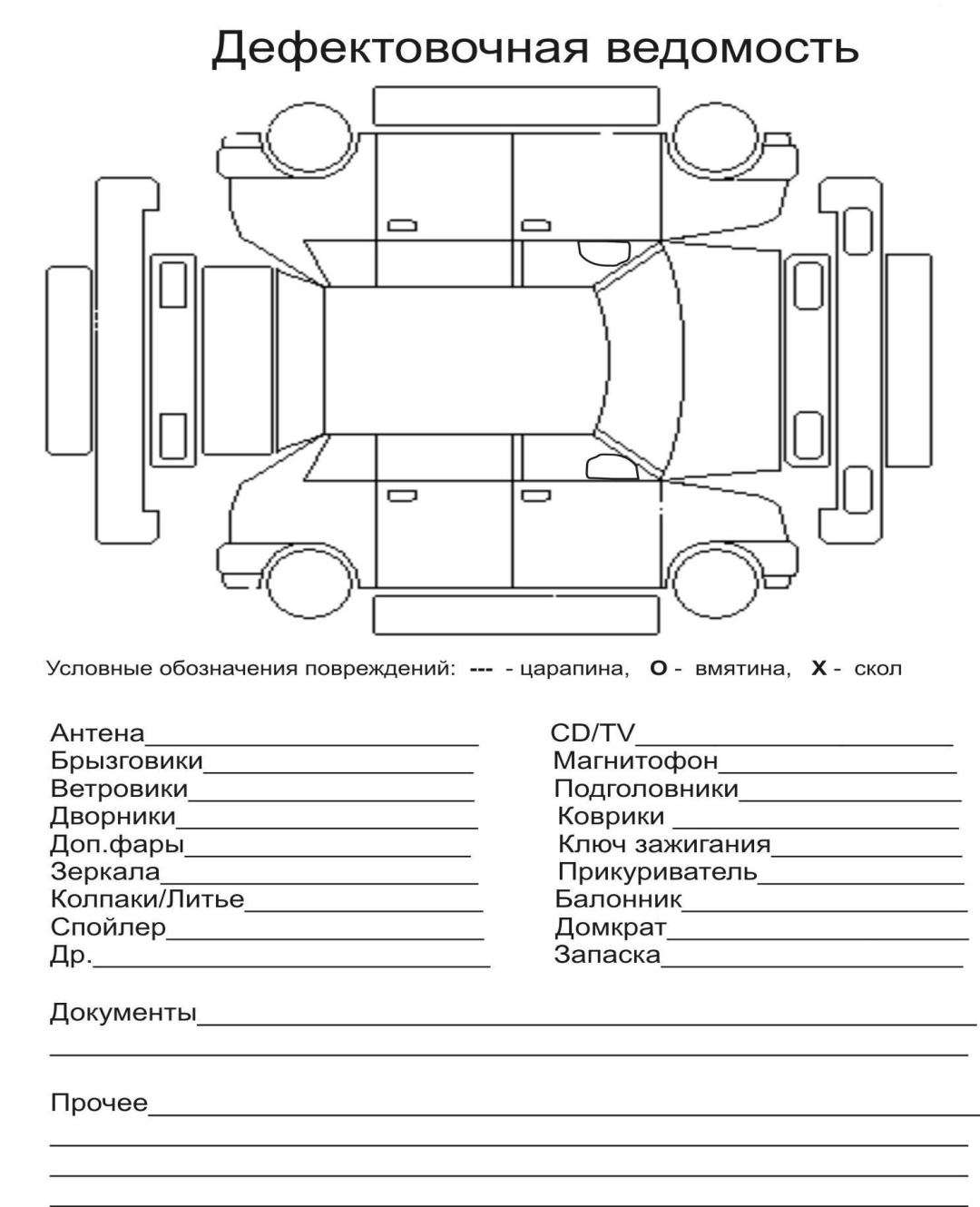     Приложение № 3к договору перевозки грузов автомобильным транспортном №_____ от «_____» ____________ 20__ г.АКТ ВЫЯВЛЕННЫХ ДЕФЕКТОВ ПРИ ОСМОТРЕ И ПЕРЕДАЧЕ ТРАНСПОРТНОГО СРЕДСТВА(заполняется в случае отказа подписания Акта приема-передачи транспортного средства) В ходе осмотра при приемке транспортного средства были обнаружены следующие повреждения:_________________________________________________________________________________________________________________________________________________________________________________________________________________________________________________________________________________________________________________________________________________________________________________________________________________________________________________________________________________________________________________________________________________________________________________________________________________________________________________________________________________________________________________________________________________________________________________________________________________________________________________________________________________________________________________________________________________________________________________________________________________________________________________________________________________________На момент составления настоящего Акта, Заказчик гарантирует, что предоставил Перевозчику всю достоверную информацию относительно перевозимого груза, в том числе о внутренних и скрытых повреждениях, которые могли оказать влияние на возникновение новых повреждений.  Заказчик гарантирует, что об указанных повреждениях в Акте ему ранее не было известно, и они возникли в ходе транспортировки автомобиля к месту выгрузки. Настоящий Акт составлен и подписан в двух равнозначных экземплярах  в присутствии представителя Перевозчика и представителя Заказчика. «_______» ____________________ 20____ года  Представитель Перевозчика: ________________________/________________________________________________________________________Представитель Заказчика______________________/____________________________________________________________________________              ПЕРЕВОЗЧИКЗАКАЗЧИКИндивидуальный предприниматель Горбенко Татьяна АлександровнаИНН 233610596426 ОГРНИП 322237500176001р/с 40802810443380000208к/с 30101810335100000607 БИК 043510607В отделении по Республике Крым Южного главного управления Центрального банка Российской ФедерацииИНН 7701105460ОКПО 09610705Иванов  Сергей Викторович Паспорт:  00 00  № 000000 Выдан: 01.012020г. кем:  УФМС РОССИИ по Приморскому краю.  Проживающий:  гор. Заявка №Заявка №Заявка № 002от01.05.2022 г.г.г.Просим Вас осуществить перевозку груза на следующих условиях:Просим Вас осуществить перевозку груза на следующих условиях:Просим Вас осуществить перевозку груза на следующих условиях:Просим Вас осуществить перевозку груза на следующих условиях:Просим Вас осуществить перевозку груза на следующих условиях:Просим Вас осуществить перевозку груза на следующих условиях:Просим Вас осуществить перевозку груза на следующих условиях:Просим Вас осуществить перевозку груза на следующих условиях:Просим Вас осуществить перевозку груза на следующих условиях:Просим Вас осуществить перевозку груза на следующих условиях:Просим Вас осуществить перевозку груза на следующих условиях:Просим Вас осуществить перевозку груза на следующих условиях:Просим Вас осуществить перевозку груза на следующих условиях:Просим Вас осуществить перевозку груза на следующих условиях:Просим Вас осуществить перевозку груза на следующих условиях:Просим Вас осуществить перевозку груза на следующих условиях:Просим Вас осуществить перевозку груза на следующих условиях:Просим Вас осуществить перевозку груза на следующих условиях:Грузоотправитель/ Адрес погрузки:Грузоотправитель/ Адрес погрузки:Грузоотправитель/ Адрес погрузки:Грузоотправитель/ Адрес погрузки:Грузоотправитель/ Адрес погрузки:Грузоотправитель/ Адрес погрузки:Грузоотправитель/ Адрес погрузки:Грузоотправитель/ Адрес погрузки:Грузоотправитель/ Адрес погрузки:Грузополучатель/ Адрес разгрузки: Грузополучатель/ Адрес разгрузки: Грузополучатель/ Адрес разгрузки: Грузополучатель/ Адрес разгрузки: Грузополучатель/ Адрес разгрузки: Грузополучатель/ Адрес разгрузки: Грузополучатель/ Адрес разгрузки: Грузополучатель/ Адрес разгрузки: Грузополучатель/ Адрес разгрузки: ГородГородГород Краснодар Краснодар Краснодар Краснодар Краснодар КраснодарГородГородГородГородВладивостокВладивостокВладивостокВладивостокВладивостокАдресАдресАдресУл. Яблонева 2Ул. Яблонева 2Ул. Яблонева 2Ул. Яблонева 2Ул. Яблонева 2Ул. Яблонева 2АдресАдресАдресАдресВладивостокВладивостокВладивостокВладивостокВладивостокКонтактное лицоКонтактное лицоКонтактное лицоВалерий ВасильевичВалерий ВасильевичВалерий ВасильевичВалерий ВасильевичВалерий ВасильевичВалерий ВасильевичКонтактное лицоКонтактное лицоКонтактное лицоКонтактное лицоИванов  Сергей ВикторовичИванов  Сергей ВикторовичИванов  Сергей ВикторовичИванов  Сергей ВикторовичИванов  Сергей ВикторовичТелефонТелефонТелефон8-918-3-36-36-368-918-3-36-36-368-918-3-36-36-368-918-3-36-36-368-918-3-36-36-368-918-3-36-36-36ТелефонТелефонТелефонТелефон8-914-000-00-008-914-000-00-008-914-000-00-008-914-000-00-008-914-000-00-00ЁЁЁЁЁЁЁЁЁЁЁЁЁЁЁЁЁЁ.Э\/.Э\/.Э\/.Э\/Кол-воКол-воVINVINVINСтоимость груза, рубСтоимость груза, рубВес груза,кгВес груза,кгВес груза,кгГабариты груза Д/Ш/ВГабариты груза Д/Ш/ВГабариты груза Д/Ш/ВГабариты груза Д/Ш/ВLEXUS LX-570LEXUS LX-570LEXUS LX-570LEXUS LX-57011J00000000000000J00000000000000J00000000000000 6 000 000 6 000 0002968296829684902/1746/19124902/1746/19124902/1746/19124902/1746/1912Итого:Итого:Итого:Итого:11---Сроки перевозки (указывается местное время в пункте погрузки и пункте разгрузки)Сроки перевозки (указывается местное время в пункте погрузки и пункте разгрузки)Сроки перевозки (указывается местное время в пункте погрузки и пункте разгрузки)Сроки перевозки (указывается местное время в пункте погрузки и пункте разгрузки)Сроки перевозки (указывается местное время в пункте погрузки и пункте разгрузки)Сроки перевозки (указывается местное время в пункте погрузки и пункте разгрузки)Сроки перевозки (указывается местное время в пункте погрузки и пункте разгрузки)Сроки перевозки (указывается местное время в пункте погрузки и пункте разгрузки)Сроки перевозки (указывается местное время в пункте погрузки и пункте разгрузки)Сроки перевозки (указывается местное время в пункте погрузки и пункте разгрузки)Сроки перевозки (указывается местное время в пункте погрузки и пункте разгрузки)Сроки перевозки (указывается местное время в пункте погрузки и пункте разгрузки)Сроки перевозки (указывается местное время в пункте погрузки и пункте разгрузки)Сроки перевозки (указывается местное время в пункте погрузки и пункте разгрузки)Сроки перевозки (указывается местное время в пункте погрузки и пункте разгрузки)Сроки перевозки (указывается местное время в пункте погрузки и пункте разгрузки)Сроки перевозки (указывается местное время в пункте погрузки и пункте разгрузки)Сроки перевозки (указывается местное время в пункте погрузки и пункте разгрузки)Дата / время подачи транспортного средства на погрузкуДата / время подачи транспортного средства на погрузкуДата / время подачи транспортного средства на погрузкуДата / время подачи транспортного средства на погрузкуДата / время подачи транспортного средства на погрузку01.05.202201.05.202201.05.202201.05.2022Сроки доставкиСроки доставкиСроки доставкиСроки доставки7-20 дней с момента Погрузки7-20 дней с момента Погрузки7-20 дней с момента Погрузки7-20 дней с момента Погрузки7-20 дней с момента ПогрузкиДата / время подачи транспортного средства на погрузкуДата / время подачи транспортного средства на погрузкуДата / время подачи транспортного средства на погрузкуДата / время подачи транспортного средства на погрузкуДата / время подачи транспортного средства на погрузку01.05.202201.05.202201.05.202201.05.2022Сроки доставкиСроки доставкиСроки доставкиСроки доставки7-20 дней с момента Погрузки7-20 дней с момента Погрузки7-20 дней с момента Погрузки7-20 дней с момента Погрузки7-20 дней с момента ПогрузкиРасчетыРасчетыРасчетыРасчетыРасчетыРасчетыРасчетыРасчетыРасчетыРасчетыРасчетыРасчетыРасчетыРасчетыРасчетыРасчетыРасчетыРасчетыСтоимость перевозки Стоимость перевозки Стоимость перевозки Стоимость перевозки Стоимость перевозки Стоимость перевозки Стоимость перевозки Стоимость перевозки ВалютаВалютаУсловия оплатыУсловия оплатыУсловия оплатыУсловия оплатыУсловия оплатыУсловия оплатыУсловия оплатыУсловия оплаты100 000 (сто тысяч)100 000 (сто тысяч)100 000 (сто тысяч)100 000 (сто тысяч)100 000 (сто тысяч)100 000 (сто тысяч)100 000 (сто тысяч)100 000 (сто тысяч)рублирублиНаличный расчет в ВладивостокеНаличный расчет в ВладивостокеНаличный расчет в ВладивостокеНаличный расчет в ВладивостокеНаличный расчет в ВладивостокеНаличный расчет в ВладивостокеНаличный расчет в ВладивостокеНаличный расчет в Владивостоке100 000 (сто тысяч)100 000 (сто тысяч)100 000 (сто тысяч)100 000 (сто тысяч)100 000 (сто тысяч)100 000 (сто тысяч)100 000 (сто тысяч)100 000 (сто тысяч)рублирублиНаличный расчет в ВладивостокеНаличный расчет в ВладивостокеНаличный расчет в ВладивостокеНаличный расчет в ВладивостокеНаличный расчет в ВладивостокеНаличный расчет в ВладивостокеНаличный расчет в ВладивостокеНаличный расчет в ВладивостокеЗаказчик:Заказчик:Заказчик:ПодписьПодписьПодписьМ.П.Перевозчик:Перевозчик:Перевозчик:ПодписьПодписьПодписьМ.П.АКТ ПРИЕМА ПЕРЕДАЧИ ТРАНСПОРТНОГО СРЕДСТВАПеревозчик: ИП Горбенко Татьяна Александровна353800, ст. Старонижестеблиевская, пер. ул Западная дом 44Заказчик                  Получатель            НАИМЕНОВАНИЕ ГРУЗА И ЕГО ХАРАКТЕРИСТИКИ:Марка автомобиля          Год выпуска                                 Цвет  VIN (№ кузова)          Стоимость груза     6 000 000Дата приема груза                          _Время    09-00 часГруз сдал ____________________________/________________________________________________________Груз принял _______________________/_________________________________________________________Дата вручения груза_________________________ Время ______________________________________При подписании акта прима-передачи на момент вручения груза Стороны каких-либо претензий друг к другу не имеют.  Груз сдал ________________________/__________________________________________________________ Груз принял ___________________/___________________________________________________________